OPIS PRZEDMIOTU ZAMÓWIENIA: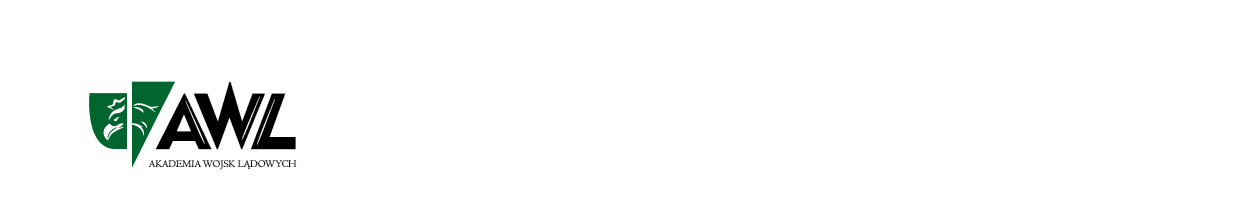 Wykonanie 2500 szt. (dwa tysiące pięćset szt.) blankietów dokumentów publicznych - dyplomów ukończenia studiów zgodnie ze wzorem nr 1 (załącznik nr 1);opis techniczny blankietu dyplomu ukończenia studiów wzór nr 1 (druga kategoria zabezpieczeń dla dokumentów publicznych):format dyplomu: A4 (297 mm x 210 mm), papier bez wybielaczy optycznych 
o gramaturze 120 g/m2;zabezpieczenia w papierze:papier niewykazujący luminescencji w promieniowaniu ultrafioletowym,papier uczulony na działanie odczynników chemicznych (zabezpieczony chemicznie),znak wodny dwutonowy,włókna zabezpieczające (bordowe i granatowe) widoczne tylko w świetle widzialnym oraz włókna zabezpieczające żółte i niebieskie aktywne 
w świetle UV,włókna zabezpieczające, są rozmieszczone losowo na całej powierzchni papieru w ilości minimum 10 sztuk każdego rodzaju włókna na 1dm2,dodatkowe zabezpieczenie papieru - dwukolorowe żółto-czerwone włókno aktywne w świetle UV, niewidoczne w świetle dziennym;zabezpieczenia w druku:technika druku: offset,dwukolorowe tło giloszowe w technice druku irysowego,mikrodruk - składający się z liter nazwy Akademii (AKADEMIA WOJSK LĄDOWYCH) tworzących ciągłą linię o zmiennej wysokości liter w kolorze czarnym, umieszczony na wysokości 55 mm od dolnej krawędzi górnego obramowania dyplomu do podstawy druku,farba aktywna w promieniowaniu ultrafioletowym (logo AWL),dodatkowa specjalna farba weryfikowalna na II poziomie zabezpieczeń;zadruk jednostronny: Awers – 4 kolorów (oraz UV), Rewers – 0;wzór widoczny w świetle UV – logo Akademii o wymiarach 30 mm x 70 mm, 
na wysokości 22 mm od dolnej krawędzi górnego obramowania dyplomu 
do podstawy druku;blankiet dyplomu ukończenia studiów musi zawierać następujące elementy:na górze dyplomu wypośrodkowane godło Akademii Wojsk Lądowych, nadrukowane na białej apli na górnym obramowaniu dyplomu (kolor: czarny) 
o wymiarach 37 mm x 57 mm, godło państwowe wypośrodkowane, wydrukowane w tincie (kolor: biały) 
o wymiarach 105 mm x 117 mm, korona godła państwowego na wysokości 
98 mm od dolnej krawędzi górnego obramowania dyplomu,informacje dotyczące Akademii:„AKADEMIA WOJSK LĄDOWYCH” – (Times New Roman 14 pkt., wersaliki, kolor: czarny) wyśrodkowany, na wysokości 20 mm od dolnej krawędzi górnego obramowania dyplomu do podstawy druku,„imienia generała Tadeusza Kościuszki we Wrocławiu” – (Times New Roman 13 pkt, kolor: czarny) wyśrodkowany, na wysokości 25 mm od dolnej krawędzi górnego obramowania dyplomu do podstawy druku;wykonawca dokona oznaczenia indywidualnego (numeracji) blankietów dyplomów ukończenia studiów, wykonanego w technice typografii przy zastosowaniu farby specjalnej. Numeracja blankietów ma posiadać zachowaną ciągłość numerów 
w ramach danej partii. Numer początkowy: 15001 (piętnaście tysięcy jeden);wytworzone blankiety muszą spełniać wymagania dla dokumentów publicznych drugiej kategorii w zakresie zabezpieczenia przed fałszerstwem określone 
w Rozporządzeniu z dnia 2 lipca 2019 r. Ministra Spraw Wewnętrznych 
i Administracji w sprawie wykazu minimalnych zabezpieczeń dokumentów publicznych przed fałszerstwem.Wykonanie 2000 szt. (dwa tysiące szt.) blankietów dokumentów publicznych - świadectw ukończenia studiów/kursów zgodnie ze wzorem nr 2 (załącznik nr 2);opis techniczny blankietu dyplomu ukończenia studiów/kursów - wzór nr 2 (trzecia kategoria zabezpieczeń dla dokumentów publicznych):format dyplomu: A4 (297 mm x 210 mm), papier bez wybielaczy optycznych 
o gramaturze 120 g/m2;zabezpieczenia w papierze:papier niewykazujący luminescencji w promieniowaniu ultrafioletowym,papier uczulony na działanie odczynników chemicznych (zabezpieczony chemicznie),znak wodny dwutonowy,włókna zabezpieczające (bordowe i granatowe) widoczne tylko w świetle widzialnym oraz włókna zabezpieczające żółte i niebieskie aktywne 
w świetle UV,Włókna zabezpieczające, są rozmieszczone losowo na całej powierzchni papieru w ilości minimum 10 sztuk każdego rodzaju włókna na 1dm2;zabezpieczenia w druku: technika druku: offset,tło giloszowe,mikrodruk - składający się z liter nazwy Akademii (AKADEMIA WOJSK LĄDOWYCH) tworzących ciągłą linię o zmiennej wysokości liter w kolorze czarnym, umieszczony na wysokości 55 mm od dolnej krawędzi górnego obramowania dyplomu do podstawy druku,farba aktywna w promieniowaniu ultrafioletowym (logo AWL);zadruk dwustronny: Awers – 4 kolory (w tym jeden UV): ramka oraz tło giloszowe, Rewers – 4 kolory (w tym jeden UV); tło giloszowe;wzór widoczny w świetle UV – logo Akademii o wymiarach 30 mm x 70 mm, 
na wysokości 22 mm od dolnej krawędzi górnego obramowania dyplomu 
do podstawy druku na Awersie i na Rewersie na tej samej wysokości;blankiet świadectwa musi zawierać następujące elementy:na górze dyplomu wypośrodkowane godło państwowe, nadrukowane na białej apli na górnym obramowaniu dyplomu (kolor: czarnym) o wymiarach 35 mm 
x 39 mm,godło Akademii Wojsk Lądowych wypośrodkowane, wydrukowane w tincie (kolor: biały) o wymiarach 92 mm x 142 mm, góra godła Akademii na wysokości 110 mm od dolnej krawędzi górnego obramowania dyplomu,informacje dotyczące Akademii:„AKADEMIA WOJSK LĄDOWYCH” – (Times New Roman 14 pkt., wersaliki, kolor: czarny) wyśrodkowany, na wysokości 20 mm od dolnej krawędzi górnego obramowania dyplomu do podstawy druku,„imienia generała Tadeusza Kościuszki” – (Times New Roman 13 pkt, kolor: czarny) wyśrodkowany, na wysokości 25 mm od dolnej krawędzi górnego obramowania dyplomu do podstawy druku;wytworzone blankiety muszą spełniać wymagania dla dokumentów publicznych trzeciej kategorii w zakresie zabezpieczenia przed fałszerstwem określone 
w Rozporządzeniu z dnia 2 lipca 2019 r. Ministra Spraw Wewnętrznych 
i Administracji w sprawie wykazu minimalnych zabezpieczeń dokumentów publicznych przed fałszerstwem.blankiety nienumerowane.Wykonanie 1000 szt. (tysiąc szt.) okładek do wyżej wymienionych dokumentów.opis techniczny okładek do dokumentów:okładka na dyplomy i świadectwa mieszcząca dokument formatu A4;wymiary okładki 305 mm x 220 mm;wykonana z tektury o grubości 2 mm, oprawy oklejonej okleiną skóropodobną 
w kolorze zielonym zbliżonym do PANTONE 3308 U, wewnątrz po prawej stronie wklejony ukośny pasek do przytrzymania dokumentów o szerokości 10 mm, 
wewnątrz na obu stronach biała wyklejka z kartonu 160 g/m2;na okładce tłoczenie srebrną folią (godło AWL monochromatycznie oraz napisy) według załączonego wzoru (załącznik nr 3).INFORMACJE DODATKOWEWykonawca musi spełniać wymagania do wytwarzania blankietów dokumentów publicznych określone w Ustawie z dnia 22 listopada 2018 r. o dokumentach publicznych (Dz. U. 2019 poz. 53 i 1091);Zamawiający przekaże Wykonawcy pliki graficzne formularzy bez możliwości rozpowszechniania i wykorzystania ich w innym celu niż określony w zamówieniu. Wykonawca dostosuje pliki do druku offsetowego zgodnie z opisem technicznym formularzy ze szczególnym uwzględnieniem dwukolorowego tła giloszowego w technice druku irysowego oraz mikrodruku. Po realizacji zamówienia Wykonawca przekaże Zamawiającemu ww. pliki graficzne;Należność za wykonanie usługi będzie przekazana przelewem na konto Wykonawcy 
w terminie do 30 dni kalendarzowych od daty otrzymania przez Zamawiającego prawidłowo wystawionej faktury na nr rachunku bankowego wskazany w fakturze.Termin realizacji zamówienia: 14 dni od złożenia zamówienia.Dostawa zamówienia  do siedziby Zamawiającego, zrealizowana będzie przez Wykonawcę na jego koszt.Przekazanie wydrukowanych blankietów odbędzie się na podstawie Protokołu przekazania blankietów z wyszczególnieniem ilości poszczególnych wzorów blankietów oraz ich indywidualnej numeracji.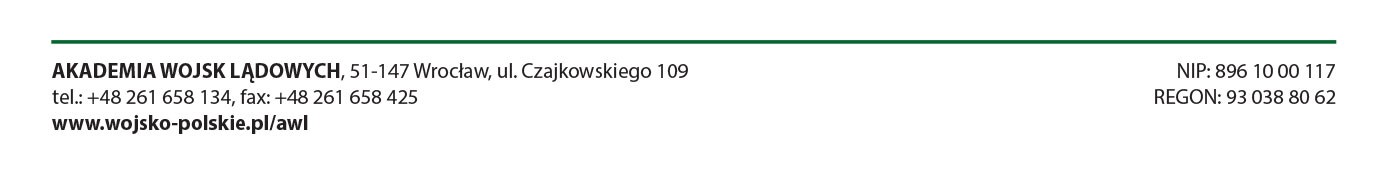 